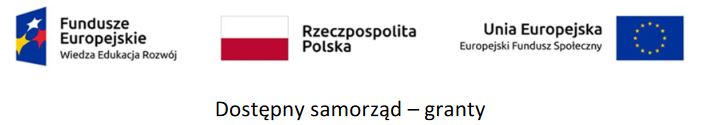    Załącznik Nr 5Umowa ……..………………
o roboty budowlane
Dnia […] 2023 roku pomiędzy:Gminą Małkinia Górna ul. Przedszkolna 1 , 07-320 Małkinia GórnaNIP: 759-16-24-930  REGON 550667920 zwaną dalej „Zamawiającym” reprezentowaną przez:   Bożenę Kordek -Wójta Gminy Małkiniaprzy kontrasygnacie Skarbnika Gminy – Marzeny Kulesza	……………………….. prowadzącym działalność gospodarczą pod nazwą…………………………. / wpis do KRS…,   z siedzibą w…………., NIP……….., REGON …………..zwanym dalej „Wykonawcą”, zwanymi dalej łącznie „Stronami”, a „Stroną” każda z osobna,W wyniku dokonania przez Zamawiającego wyboru oferty Wykonawcy w trakcie zapytania ofertowego, Strony zawarły umowę o treści następującej (zwaną dalej „Umową”): § 1. Przedmiot UmowyZamawiający zleca, a Wykonawca zobowiązuje się do wykonania zadania 
pn. „Montaż platformy dla osób niepełnosprawnych przy budynku Urzędu Gminy w Małkini Górnej wraz z remontem schodów zewnętrznych” w ramach zadania inwestycyjnego pn. „poprawa dostępności budynku Urzędu Gminy w Małkini Górnej” (dalej „Zadanie”), na zasadach i warunkach określonych Umową (dalej „Przedmiot Umowy”).Zakres Przedmiotu Umowy określa:przedmiary robót,opis przedmiotu zamówienia zawarty w zapytaniu,oferta Wykonawcy – załącznik Nr 1 do Umowy,Załączony do Umowy kosztorys ofertowy (stanowi Załącznik Nr 2 do Umowy) opracowany zgodnie z postanowieniami zapytania ofertowego jest dokumentem informacyjnym i pomocniczym. Wykonawca oświadcza, że:zakres robót  budowlanych, określony w niniejszej Umowie nie budzi wątpliwości,znany jest mu aktualny stan, warunki i miejsce prowadzenia robót budowlanych,na dzień podpisania Umowy znane są wszystkie czynniki mogące mieć wpływ
na jej realizację i stwierdza, że nie występują przeszkody w wykonaniu Przedmiotu Umowy. § 2. Terminy wykonania Przedmiotu UmowyTermin wykonania –10.09.2023 r. § 3. Obowiązki ZamawiającegoDo obowiązków Zamawiającego należy:współdziałanie z Wykonawcą przy realizacji Przedmiotu Umowy w celu należytego wykonania Zadania,przekazanie Dokumentacji,przekazanie terenu budowy,zapłata wynagrodzenia przysługującego Wykonawcy z tytułu realizacji Umowy
(za wykonane i odebrane roboty) zgodnie z postanowieniami niniejszej Umowy,odbiór wykonanych robót budowlanych w terminach określonych w Umowie. § 4. Obowiązki WykonawcyDo obowiązków Wykonawcy należy:współdziałanie z Zamawiającym przy realizacji Umowy w celu należytego wykonania Przedmiotu Umowy i Zadania,protokolarne przejęcie terenu budowy,realizacja oraz koordynacja wszystkich robót i dostaw związanych z wykonaniem Przedmiotu Umowy,wykonanie Przedmiotu Umowy zgodnie z Dokumentacją, obowiązującymi przepisami prawa, normami i warunkami technicznymi wykonania i odbioru robót, zasadami wiedzy technicznej i sztuką budowlaną oraz ze wskazówkami Zamawiającego,zapewnienie bezpieczeństwa i ochrony zdrowia podczas wykonywania Przedmiotu Umowy. Roboty należy wykonać z zapewnieniem warunków zgodnych z przepisami BHP, p.poż., i ochrony przed kradzieżą,przerwanie robót na każde żądanie Zamawiającego w przypadku wystąpienia zagrożenia życia lub zdrowia ludzi,utrzymanie terenu budowy w należytym porządku i zapewnienie stałego dozoru budowy,zorganizowanie zaplecza budowy na własny koszt z zasileniem energetycznym
i zaopatrzeniem w wodę (jeżeli jest wymagane) oraz jego likwidacja w terminie siedmiu dni po zakończeniu robót. Wykonawca pokrywa koszty poboru energii elektrycznej, wody, wywozu nieczystości i zrzutu ścieków związanych z realizacją Przedmiotu Umowy,przestrzeganie w trakcie realizacji Zadania wymogów dotyczących ochrony środowiska, w tym w szczególności związanych z usuwaniem odpadów, usuwanie na bieżąco z placu budowy gruzu, zbędnych materiałów, urządzeń 
i przedmiotów mogących stwarzać przeszkody, zagrażać życiu lub zdrowiu osób mogących się znajdować z pobliżu,w przypadku zniszczenia lub uszkodzenia robót, ich części bądź urządzeń w toku prowadzonych robót z winy Wykonawcy, naprawienie ich i doprowadzenie do stanu poprzedniego, uzyskanie zgody na każdą zmianę technologii wykonania robót lub zmianę nieistotną od zatwierdzonego projektu budowlanego od projektanta, który wykonał dokumentację przy akceptacji Kierownika budowy, Inspektora Nadzoru 
oraz Zamawiającego,informowanie i zgłaszanie Zamawiającemu odbioru robót zanikających i ulegających zakryciu. Brak zgłoszenia tych robót daje podstawę Zamawiającemu do żądania odkrycia robót i przywrócenia stanu poprzedniego na koszt i ryzyko Wykonawcy,skompletowanie i przedstawienie Zamawiającemu dokumentów pozwalających
na ocenę prawidłowego wykonania przedmiotu Umowy, a w szczególności; niezbędnych świadectw kontroli jakości, certyfikatów, atestów lub aprobat technicznych na wbudowane materiały, zgłoszenie robót budowlanych do odbioru oraz uczestnictwa w czynnościach odbiorowych tj. odbiorze końcowym, przeglądach gwarancyjnych w okresie gwarancji i rękojmi za wady na wezwanie Zamawiającego,uporządkowanie terenu budowy w terminie ustalonym na odbiór robót, zaplecza budowy, w przypadku żądania przez Zamawiającego, przedstawienia na koszt Wykonawcy zaświadczenia podmiotu uprawnionego do kontroli jakości, potwierdzającego,
że produkty użyte do wykonania Zadania odpowiadają określonym normom 
lub specyfikacji technicznej,wypełnienie obowiązków przewidzianych w Rozporządzeniu Parlamentu Europejskiego i Rady (UE) 2016/679 z dnia 27 kwietna 2016 r. w sprawie ochrony osób fizycznych w związku z przetwarzaniem danych osobowych i w sprawie swobodnego przepływu takich danych oraz uchylenia dyrektywy 95/46/WE wobec osób fizycznych, od których Wykonawca pozyskał dane osobowe bezpośrednio lub pośrednio w związku z realizacją przedmiotu Umowy,wykonanie innych czynności niezbędnych do należytego wykonania Przedmiotu Umowy. Lista obowiązków Wykonawcy wyliczona w niniejszym paragrafie nie ma charakteru zupełnego, nie wyczerpuje zakresu zobowiązań Wykonawcy wynikającego z Umowy i nie może stanowić podstaw odmowy wykonania przez Wykonawcę czynności niewymienionych wprost w Umowie. § 5. Materiały budowlane i urządzeniaWykonawca zobowiązuje się wykonać Zadanie przy użyciu materiałów własnych, dostarczonych przez Wykonawcę, zgodnych z Dokumentacją, spełniających wymogi określone w ustawie z dnia 16 kwietnia 2004 r. o wyrobach budowlanych
(t.j. Dz. U. z 2021 r., poz. 1213) o jakości zatwierdzonej przez Zamawiającego. Zastosowane materiały winny posiadać niezbędne certyfikaty na znak bezpieczeństwa (w tym p.poż.) atesty, być zgodne z obowiązującymi normami oraz zgodnie
z właściwymi przepisami obowiązującego prawa. Dokumenty, o których mowa w ust. 1 Wykonawca przekaże Zamawiającemu
wraz z zawiadomieniem o gotowości do odbioru końcowego, a na każde żądanie Zamawiającego do wglądu.Wykonawca na żądanie Zamawiającego przeprowadzi na własny koszt kontrolę jakości robót wykonanych na terenie budowy, a także dokona sprawdzenia jakości użytych materiałów.Zastosowanie materiału lub urządzenia niezgodnego z Dokumentacją, normami
lub przepisami obowiązującego prawa skutkować będzie obowiązkiem usunięcia (demontażu) zastosowanego materiału/urządzenia i zastosowania zgodnego materiału lub urządzenia na koszt Wykonawcy, zgodnie z decyzją Zamawiającego. § 6.Wymagania dot. zatrudnienia na umowę o pracęZamawiający wymaga zatrudnienia przez Wykonawcę i podwykonawcę na podstawie umowy o pracę osób wykonujących czynności w zakresie realizacji Przedmiotu Umowy
w sposób określony w art. 22 § 1 ustawy z dnia 26 czerwca 1974 r. – Kodeks pracy 
(Dz. U. z 2022 r., poz. 1510 z późn. zm.) tj. realizacja robót remontowych w budynku,realizacja robót wykończeniowych,za wyjątkiem czynności wykonywanych przez kierownika budowy i kierowników robót będących przedsiębiorcami prowadzącymi działalność gospodarczą w formie samozatrudnienia.Wykonawca zobowiązuje się do zatrudnienia osób na podstawie umowy o pracę przez cały okres wykonywania czynności określonych w ust. 1.W odniesieniu do osób wykonujących czynności określone w ust. 1, Zamawiający wymaga udokumentowania przez Wykonawcę, w terminie 5 dni od daty zawarcia umowy faktu zatrudnienia na podstawie umowy o pracę poprzez przedłożenie Zamawiającemu:oświadczenia zatrudnionego pracownika lub,oświadczenia Wykonawcy lub podwykonawcy o zatrudnieniu pracownika na podstawie umowy o pracę, lubpoświadczonej za zgodność z oryginałem kopii umowy o pracę zatrudnionego pracownika, lubinnych dokumentów- zawierających informacje, w tym dane osobowe, niezbędne do weryfikacji zatrudnienia na podstawie umowy o pracę, w szczególności imię i nazwisko zatrudnionego pracownika, datę zawarcia umowy o pracę, rodzaj umowy
o pracę i zakres obowiązków pracownika.4. W przypadku zamiany osób zatrudnionych przez Wykonawcę do wykonywania czynności określonych w ust.1 Wykonawca jest zobowiązany do przedłożenia stosownych dokumentów, o których mowa w ust. 3 dotyczących nowego pracownika, w terminie 5 dni od daty rozpoczęcia wykonywania przez tę osobę czynności, określonych w pkt 1.5. Zamawiający zastrzega sobie prawo do wykonywania czynności kontrolnych wobec Wykonawcy odnośnie spełnienia przez Wykonawcę lub podwykonawcę wymogu zatrudnienia na podstawie umowy o pracę osób wykonujących czynności określone
w ust. 1, w całym okresie obowiązywania umowy. Zamawiający jest w szczególności uprawniony do żądania:1) aktualnych oświadczeń i dokumentów, o których mowa w ust. 3,2) wyjaśnień w przypadku wątpliwości w zakresie potwierdzenia spełnienia wymogu, o którym mowa w ust. 1.6. Nieprzedłożenie przez Wykonawcę lub podwykonawcę dokumentów i wyjaśnień,
 o których mowa w ust. 3, 4, 5 będzie traktowane jako niedopełnienie wymogu zatrudnienia osób na podstawie umowy o pracę. 7. W przypadku uzasadnionych wątpliwości co do przestrzegania prawa pracy przez Wykonawcę lub podwykonawcę, Zamawiający może zwrócić się o przeprowadzenie kontroli przez Państwową Inspekcję Pracy.8. Sankcje z tytułu niespełnienia wymagań związanych z zatrudnieniem osób:
za niespełnienie wymogu zatrudnienia pracowników na podstawie umowy o pracę Wykonawca zapłaci karę umowną, o której mowa w § 14 ust. 1 pkt 10.§ 7 Wynagrodzenie umowne.Strony ustalają, że za wykonanie Przedmiotu Umowy, Wykonawca otrzyma wynagrodzenie w wysokości:        PLN brutto (słownie : ……./100) zawierające podatek VAT w wysokości 23 % tj. …Wynagrodzenie, o którym mowa w ust. 1 ma formę ryczałtu w rozumieniu ustawy z dnia 23 kwietnia 1964 r. Kodeks cywilny (Dz. U. z 2022 r., poz. 1360 z późn. zm.). Kwota wynagrodzenia obejmuje całość kosztów wykonania robót i wydatków niezbędnych do realizacji i prawidłowej eksploatacji Zadania w sposób zgodny 
z załączoną Dokumentacją, wymogami sztuki budowlanej oraz przepisami obowiązującego prawa. Niedoszacowanie, pominięcie oraz brak rozpoznania zakresu Przedmiotu Umowy nie może być podstawą do żądania zmiany wynagrodzenia ryczałtowego. Zapłata wynagrodzenia na rzecz Wykonawcy nastąpi na podstawie faktury końcowej za cały Przedmiot Umowy potwierdzony protokołem odbioru końcowego, podpisanym przez przedstawicieli obydwu Stron. Wynagrodzenie Wykonawcy wypłacone będzie po podpisaniu przez przedstawicieli Stron  protokołu odbioru końcowego Przedmiotu Umowy, na podstawie prawidłowo wystawionej przez Wykonawcę faktury VAT. Należności za wykonane roboty będą płatne w formie przelewu, w terminie 21 dni od daty otrzymania przez Zamawiającego prawidłowo wystawionej faktury 
wraz z zatwierdzonymi załącznikami. Za termin zapłaty uznaje się dzień w którym nastąpiło obciążenie konta bankowego Zamawiającego. Zamawiający z tytułu nieterminowego regulowania należności zapłaci Wykonawcy odsetki ustawowe.Wykonawca upoważnia Zamawiającego do potrącania z wynagrodzenia umownego:kar umownych, zgodnie z § 14 Umowy,płatności na rzecz podwykonawców oraz dalszych podwykonawców. § 8 Odbiory robótWszystkie odbiory robót (zanikających, ulegających zakryciu, odbiór końcowy, odbiór przed upływem okresu rękojmi oraz odbiór przed upływem okresu gwarancji jakości) dokonywane będą na zasadach i terminach określonych w niniejszej Umowie.Wykonawca zgłosi Zamawiającemu gotowość do odbioru. Zamawiający wyznacza termin i rozpocznie odbiór w ciągu 10 dni od daty zawiadomienia go o osiągnięciu gotowości do odbioru powiadamiając o tym Wykonawcę. Zamawiający w terminie 5 dni licząc od daty zgłoszenia dokonania sprawdzenia ilości i jakości robót podlegających zakryciu.Jeżeli w toku czynności odbioru zostaną stwierdzone wady, Zamawiającemu przysługują następujące uprawnienia:jeżeli wady są na  tyle istotne, że przedmiot odbioru nie nadaje się do użytkowania Zamawiający może odmówić odbioru,jeżeli wady nie nadają się do usunięcia to:jeżeli nie uniemożliwiają one użytkowania przedmiotu odbioru zgodnie
z przeznaczeniem Zamawiający może obniżyć odpowiednio wynagrodzenie,jeżeli wady uniemożliwiają użytkowanie zgodnie z przeznaczeniem Zamawiający może odstąpić od Umowy lub żądać wykonania przedmiotu odbioru po raz drugi.Strony postanawiają że z czynności odbioru będzie spisany protokół zawierający wszelkie ustalenia dokonane w toku odbioru, jak też terminy wyznaczone na usunięcie stwierdzonych przy odbiorze wad.Do obowiązków Wykonawcy należy skompletowanie i przedstawienie Zamawiającemu dokumentów pozwalających na ocenę prawidłowego wykonania przedmiotu odbioru: instrukcje obsługi i eksploatacji,protokoły z prób, odbiorów robót, w tym zanikających lub ulegających zakryciu, protokół prób urządzeń i pomiarów instalacji,atesty materiałów i wyrobów zastosowanych w realizacji inwestycji, w tym między innymi  certyfikaty pochodzenia wyrobów - zgodnie z warunkami technicznymi wykonania robót budowlanych,karty gwarancyjne urządzeń w języku polskim,inne wymagane przepisami prawa budowlanego dokumenty, oświadczenia 
czy protokoły, W/w dokumenty należy przygotować  w 2 egzemplarzach. Zamawiający odmówi dokonania odbioru jeżeli Wykonawca nie dostarczy wymaganych certyfikatów, atestów, aprobat technicznych na wbudowane materiały.Odbiór zostanie zakończony podpisaniem protokołu końcowego odbioru całego Przedmiotu Umowy.Strony postanawiają, że z czynności odbioru będzie spisany protokół zawierający wszelkie ustalenia dokonane w toku odbioru, jak też terminy wyznaczone na usunięcie stwierdzonych przy odbiorze wad.Wykonawca zobowiązany jest do zawiadomienia Zamawiającego o usunięciu wad 
i do żądania wyznaczenia terminu na odbiór zakwestionowanych uprzednio robót jako wadliwych.Zamawiający może podjąć decyzję o przerwaniu czynności odbioru, jeżeli w czasie tych czynności ujawniono istnienie takich wad, które uniemożliwiają użytkowanie przedmiotu Umowy zgodnie z przeznaczeniem - aż do czasu usunięcia tych wad. Po protokolarnym potwierdzeniu usunięcia wad stwierdzonych przy odbiorze końcowym, po upływie okresu rękojmi, rozpoczynają swój bieg terminy na zwolnienie zabezpieczenia należytego wykonania Umowy. § 9 Gwarancja i rękojmiaWykonawca gwarantuje, że przedmiot Umowy wykonany zostanie dobrze jakościowo, zgodnie z Dokumentacją, warunkami (normami) technicznymi wykonawstwa
i warunkami Umowy, bez wad pomniejszających wartość robót lub uniemożliwiających użytkowanie przedmiotu Umowy zgodnie z jego przeznaczeniem. Uprawnienia Zamawiającego z tytułu rękojmi wygasają po upływie  36 miesięcy licząc od daty odbioru końcowego przedmiotu Umowy. Okres rękojmi dla naprawianego elementu ulega wydłużeniu o czas usunięcia wad.Wykonawca udzieli 36 miesięcznej gwarancji na przedmiot Umowy licząc od daty odbioru końcowego przedmiotu Umowy. Okres gwarancji dla naprawianego elementu ulega przedłużeniu o czas usunięcia wad.Jeżeli warunki gwarancji udzielonej przez producenta materiałów lub urządzeń przewidują dłuższy czas gwarancji, niż gwarancja udzielona przez Wykonawcę – obowiązuje okres gwarancji w wymiarze równym okresowi gwarancji producenta.Wykonawca przekaże Zamawiającemu kopie kompletu dokumentów gwarancyjnych
na materiały i urządzenia dotyczące przedmiotu umowy.Zamawiający zastrzega sobie prawo korzystania z uprawnień z tytułu rękojmi niezależnie od uprawnień  wynikających z gwarancji.W wykryciu wady i/lub usterek Zamawiający zawiadomi Wykonawcę. Wykonawca zobowiązany jest do usunięcia wad i/lub usterek na własny koszt w terminie 10 dni od daty otrzymania zawiadomienia, chyba że po zapoznaniu się z charakterem wad,/usterek i możliwości technicznych ich usunięcia, Strony uzgodnią inny termin. Wszelkie wady/usterki będą zgłaszane Wykonawcy na adres mailowy: …. lub pisemnie na adres ……… najpóźniej do dnia upływu okresu gwarancji jakości lub rękojmi 
za wady.Wykonawca ponosi koszty usunięcia szkód powstałych podczas usuwania wad/usterek.Strony uzgadniają, że w przypadku nieusunięcia przez Wykonawcę wszystkich zgłoszonych wad/usterek z wyznaczonym terminie, Zamawiający zachowując roszczenie o zapłatę kar umownych jest uprawniony do zastępczego usunięcia tych wad/usterek na koszt i niebezpieczeństwo Wykonawcy, bez konieczności uzyskania przez Zamawiającego odrębnego upoważnienia, w tym wydawanego przez Sąd.
W takim przypadku Zamawiający obciąży Wykonawcę kosztami usunięcia wad 
lub usterek poniesionymi przez Zamawiającego a Wykonawca zobowiązany będzie 
do zapłaty na rzecz Zamawiającego kwoty stanowiącej równowartość wydatków poniesionych przez Zamawiającego na zastępcze usunięcie wad/usterek. Płatność będzie dokonana przez Wykonawcę na podstawie wezwania do zapłaty/noty obciążeniowej, w terminie w niej wskazanym.  Okoliczność zastępczego usunięcia wad/usterek nie ogranicza ani nie zwalnia Wykonawcy z odpowiedzialności z tytułu gwarancji, ani z tytułu kar umownych. Usunięcie wad lub usterek zostanie stwierdzone w stosownych protokołach.Wykonawca zorganizuje na własny koszt przeglądy gwarancyjne i pogwarancyjne 
z udziałem Zamawiającego, kierownika budowy i inspektora nadzoru. W zakresie nieuregulowanym Umową do rękojmi za wady i gwarancji jakości mają zastosowanie postanowienia Kodeksu Cywilnego. § 10 Kary umowneWykonawca zapłaci Zamawiającemu kary umowne:za zwłokę w wykonaniu przedmiotu Umowy w stosunku do terminu wskazanego w § 2 w wysokości 0,5 % wynagrodzenia brutto, o którym mowa w § 7 ust. 1 Umowy, za każdy dzień zwłoki,za zwłokę w usunięciu awarii lub wad stwierdzonych:przy odbiorze końcowym,w okresie rękojmiw wysokości 0,5 % wynagrodzenia brutto, o którym mowa w § 7 ust. 1 Umowy, za każdy dzień zwłoki, liczony od upływu wyznaczonego terminu,za spowodowanie przerwy w realizacji robót z przyczyn zależnych od Wykonawcy dłuższej niż 10 dni – w wysokości 1 % wynagrodzenia brutto, o którym mowa
w § 7 ust. 1 Umowy, za każdy dzień przerwy,z tytułu odstąpienia od Umowy lub jej rozwiązanie z przyczyn leżących po stronie Wykonawcy – w wysokości 10 % wynagrodzenia brutto, o którym mowa w § 7 ust. 1 Umowy,za niewypełnienie obowiązku zatrudnienia osób wykonujących czynności o których mowa w  § 6 ust. 1 pkt 1-7 objęte Przedmiotem Umowy, na podstawie umowy 
o pracę, o której mowa w § 6 ust. 1- w wysokości 0,1 % wynagrodzenia brutto,
o którym mowa w § 7 ust. 1 Umowy, za każdy dzień niewypełnienia obowiązku za każdą osobę.Łączna maksymalna wysokość kar umownych nie może przekroczyć 25 % wynagrodzenia brutto, o którym mowa w § 7 ust. 1 Umowy.Jeżeli kary umowne, o których mowa w ust. 1 nie pokryją poniesionej szkody, Zamawiający zastrzega sobie prawo do dochodzenia odszkodowania uzupełniającego na zasadach określonych w Kodeksie Cywilnym do wysokości poniesionej szkody. Zapłata przez Wykonawcę kar umownych określonych w ust. 1 nie zwalnia Wykonawcy z obowiązku ukończenia realizacji przedmiotu Umowy lub jakichkolwiek innych obowiązków i zobowiązań wynikających z Umowy.Każda z kar umownych wymienionych w ust. 1 jest niezależna od siebie, a Zamawiający ma prawo dochodzić każdej z nich  niezależnie od dochodzenia pozostałych. Kary umowne mogą być według uznania Zamawiającego:potrącone z należnego Wykonawcy wynagrodzenia,potrącone z wniesionego zabezpieczenia należytego wykonania Umowy,płatne w terminie 14 dni od daty otrzymania przez Wykonawcę wezwania
do zapłaty.Ze względu na zamiar sfinansowania Przedmiotu Umowy w ramach środków zewnętrznych, Wykonawca przyjmuje do wiadomości, że nieterminowe lub nienależyte wykonanie Zadania, bądź też jego niewykonanie może narazić Zamawiającego na utratę powyższego dofinansowania. Jeżeli na skutek zawinionych działań lub zaniechań Wykonawcy, a w szczególności zwłoki w realizacji Przedmiotu Umowy, zaniechania realizacji lub nienależytego wykonania Przedmiotu Umowy, dofinansowanie 
nie zostanie przyznane bądź zostanie cofnięte lub utracone, Wykonawca – niezależnie od kar zastrzeżonych w Umowie - zapłaci Zamawiającemu odszkodowanie w wysokości równej wartości utraconego dofinansowania powiększone o ewentualne odsetki wynikające z umowy o dofinansowaniu. § 11 Odstąpienie od Umowy, rozwiązanie UmowyZamawiającemu przysługuje prawo do odstąpienia od Umowy, jeżeli:wystąpi istotna zmiana okoliczności powodująca, że wykonanie zamówienia nie leży w interesie publicznym, czego nie można było przewidzieć w chwili zawarcia Umowy, lub dalsze wykonywanie Umowy może zagrozić istotnemu interesowi państwa lub bezpieczeństwu publicznemu, Zamawiający może odstąpić od umowy w terminie 30 dni od dnia powzięcia wiadomości o tych okolicznościach. W takim przypadku Wykonawca może żądać  jedynie wynagrodzenia należnego mu z tytułu wykonania części umowy,jeżeli zachodzi co najmniej jedna z następujących okoliczności:dokonano zmiany umowy z naruszeniem art. 454 i art. 455,wykonawca w chwili zawarcia umowy podlegał wykluczeniu,Trybunał Sprawiedliwości Unii Europejskiej stwierdził, w ramach procedury przewidzianej w art. 258 Traktatu o funkcjonowaniu Unii Europejskiej, że Rzeczpospolita Polska uchybiła zobowiązaniom, które ciążą na niej na mocy Traktatów, dyrektywy 2014/24/UE, dyrektywy 2014/25/UE i dyrektywy 2009/81/WE, z uwagi na to, że zamawiający udzielił zamówienia z naruszeniem prawa Unii Europejskiej.zostanie ogłoszona likwidacja przedsiębiorstwa Wykonawcy,majątek Wykonawcy zostanie zajęty,Wykonawca, bez podania przyczyny, nie rozpoczął robót w ciągu dwóch tygodni od daty przejęcia terenu budowy (pomimo pisemnego wezwania Zamawiającego),Wykonawca przerwał realizację robót bez uzasadnienia i nie kontynuuje ich (pomimo pisemnego wezwania Zamawiającego), a przerwa ta trwa dłużej niż dwa tygodnie,Wykonawca jest w zwłoce z realizacją robót w takim stopniu, iż nie jest prawdopodobne aby udało mu się wykonać całość Zadania w terminie określonym w § 2,Wykonawca realizuje roboty budowlane w sposób wadliwy, a pomimo pisemnych wezwań lub upomnień ze Strony Zamawiającego lub Inspektora Nadzoru 
nie zmienia sposobu wykonania Umowy,wystąpi konieczność co najmniej dwukrotnego dokonania przez Zamawiającego bezpośredniej zapłaty podwykonawcy lub dalszemu podwykonawcy                                    lub konieczność dokonania bezpośrednich zapłat na sumę większą niż 10 % wartości brutto wynagrodzenia o którym mowa w § 10 ust. 1.W przypadku odstąpienia od Umowy Wykonawcę i Zamawiającego obowiązują następujące obowiązki szczegółowe:Wykonawca zabezpieczy przerwane roboty w zakresie obustronnie uzgodnionym na koszt strony, z której winy nastąpiło odstąpienie od umowy lub przerwanie robót,Wykonawca sporządzi wykaz tych materiałów lub urządzeń, które nie mogą być wykorzystane przez Wykonawcę do realizacji innych robót nieobjętych niniejszą Umową, jeżeli odstąpienie od Umowy nastąpiło z przyczyn niezależnych od niego,Wykonawca zgłosi do dokonania przez Zamawiającego odbioru robót przerwanych oraz robót zabezpieczających, jeżeli odstąpienie od umowy nastąpiło z przyczyn za które Wykonawca nie odpowiada, w terminie 20 dni od daty zgłoszenia, o którym mowa w pkt 3 Wykonawca przy udziale Zamawiającego sporządzi szczegółowy protokół inwentaryzacji robót w toku wraz z zestawieniem wartości wykonanych robót według stanu na dzień odstąpienia. Protokół inwentaryzacji robót w toku stanowić będzie podstawę 
do wystawienia faktury przez Wykonawcę,Wykonawca niezwłocznie, nie później niż w terminie 10 dni usunie z terenu budowy urządzenia zaplecza przez niego dostarczone. Zamawiający w razie odstąpienia od Umowy z przyczyn, za które Wykonawca 
nie odpowiada, obowiązany jest do:dokonania odbioru robót przerwanych, w terminie 14 dni od daty przerwania
oraz zapłaty wynagrodzenia za roboty, które zostały wykonane do dnia odstąpienia, odkupienia materiałów, konstrukcji lub urządzeń zakupionych przez Wykonawcę do wykonania przedmiotu Umowy określonych w ust. 2 pkt 2, w terminie 30 dni 
od daty ich rozliczenia wg. cen, za które zostały nabyte,przejęcia od Wykonawcy terenu budowy pod swój dozór w terminie 14 dni od daty odstąpienia od Umowy.Każda ze Stron może rozwiązać Umowę z zachowaniem 2-miesięcznego okresu wypowiedzenia.Zamawiający może rozwiązać Umowę bez zachowania okresu wypowiedzenia 
w następujących przypadkach:czynności objęte niniejszą Umową wykonuje bez zgody Zamawiającego podmiot inny niż Wykonawca, lub podwykonawca zgłoszony zgodnie 
z postanowieniami niniejszej Umowy,Wykonawca realizuje roboty przewidziane Umową w sposób niezgodny 
z dokumentacją, wskazaniami Zamawiającego lub Umową,w wyniku wszczętego postępowania egzekucyjnego nastąpi zajęcie majątku Wykonawcy lub jego znacznej części,Wykonawca powierzył podwykonawcy realizację Umowy bez dokonania czynności, o których mowa w § 8,Zamawiający dwukrotnie naliczył Wykonawcy karę umowną przewidzianą 
w § 14 ust. 1 pkt 10.Ust. 2 i 3 niniejszego paragrafu stosuje się odpowiednio w przypadku rozwiązania Umowy.§ 12. Warunki zmiany UmowyZamawiający przewiduje możliwość dokonania zmian Umowy w stosunku do treści oferty, na podstawie której dokonano wyboru Wykonawcy. Zamawiający w stosunku do treści oferty w zakresie i na warunkach określonych poniżej:w części dotyczącej terminu realizacji robót budowlanych w przypadku:wystąpienia konieczności wykonania dodatkowych prac lub robót zamiennych, których realizacja będzie miała wpływ na termin wykonania robót pierwotnie objętych niniejszą Umową,zmiany przepisów prawa istotnie wpływających na zakres lub termin realizacji niniejszej Umowy,wystąpienia istotnej okoliczności, niezależnej od Zamawiającego, której Zamawiający pomimo zachowania należytej staranności nie mógł przewidzieć w chwili zawarcia Umowy,wystąpienia okoliczności niezależnych od Wykonawcy przy zachowaniu przez niego należytej staranności, skutkujących niemożnością dotrzymania terminu,wstrzymania przez Zamawiającego wykonania robót nie wynikających
z okoliczności leżących po stronie Wykonawcy (nie dotyczy wstrzymania robót przez Zamawiającego w przypadku stwierdzenia nieprawidłowości zawinionych przez Wykonawcę),z powodu istotnych braków lub błędów w Dokumentacji również, tych polegających na niezgodności Dokumentacji z przepisami prawa,wystąpienia okoliczności siły wyższej albo niekorzystnych warunków atmosferycznych uniemożliwiających prowadzenie robót zgodnie z ich technologią i warunkami technicznymi zapewniającymi właściwą jakość wykonania, albo innych zdarzeń wymuszających przerwę w realizacji zamówienia niezależnych od Wykonawcy (np. wprowadzenie jednego 
ze stanów nadzwyczajnych, stanu zagrożenia epidemicznego lub stanu epidemii) oraz działań osób trzecich uniemożliwiających wykonanie prac, które do działania nie są konsekwencją winy którejkolwiek ze Stron Umowy,W przypadku zmiany terminu realizacji, termin ten może ulec przedłużeniu nie dłużej jednak niż o czas trwania ww. okoliczności. Zaistnienie przeszkód 
w wykonaniu robót powinno być potwierdzone wpisem do dziennika budowy
oraz pisemna informacją przedłożoną drugiej Stronie Umowy. W sytuacji zmiany terminu wykonania przedmiotu Umowy na Wykonawcy spoczywa obowiązek przedłużenia okresu obowiązywania zabezpieczenia należytego wykonania Umowy.w części dotyczącej sposobu realizacji przedmiotu Umowy, zakresu Umowy, materiałów lub urządzeń zaoferowanych w ofercie, z powodu:niedostępności na rynku materiałów o właściwościach lub przeznaczeniu wskazanych w Dokumentacji lub specyfikacji technicznej wykonania i odbioru robót spowodowanej zaprzestaniem produkcji lub wycofaniem z rynku takich materiałów, pojawienia się na rynku materiałów lub urządzeń  nowszej generacji pozwalających na uzyskanie lepszych parametrów,  lub obniżenie kosztów eksploatacji wykonanego Zadania, lub umożliwiające uzyskanie lepszej jakości robót,konieczność zrealizowania Zadania przy zastosowaniu innych rozwiązań technicznych/technologicznych lub materiałowych niż wskazane
w Dokumentacji, w sytuacji gdyby zastosowanie przewidzianych rozwiązań groziło niewykonaniem lub nieprawidłowym wykonaniem Przedmiotu Umowy,Każdorazowo na taką zmianę z inicjatywy Wykonawcy musi wyrazić zgodę Projektant, który wykonał Dokumentację oraz Zamawiający. Koszt wprowadzenia zmian obciąża Wykonawcę,w części dotyczącej konieczności zastosowania robót zamiennych w stosunku
do przewidzianych Dokumentacją, w sytuacji gdy wykonanie tych robót będzie niezbędne do prawidłowego tj. zgodnego z zasadami wiedzy technicznej
i obowiązującymi na dzień odbioru robót przepisami wykonania przedmiotu Umowy.Jeżeli zmiana Umowy wymaga zmiany Dokumentacji lub specyfikacji technicznych wykonania i odbioru robót, Strona inicjująca zmianę przedstawia opis proponowanych zmian.w części dotyczącej zmiany wynagrodzenia umownego w przypadku:konieczności wykonania robót lub prac, na skutek sytuacji określonej w pkt 1 f-g, pkt 2 lub pkt 3, jeżeli zmiana ta będzie miała wpływ na koszty wykonania zamówienia przez Wykonawcę wystąpienia przesłanek określonych w art. 3571 Kodeksu Cywilnego,w przypadku zmiany obowiązujących lub wejścia w życie nowych przepisów
lub norm, jeżeli zgodnie z nimi konieczne będzie dostosowanie treści Umowy
do aktualnego stanu prawnego.W przypadku zaistnienia ww. okoliczności, każda ze Stron poinformuje niezwłocznie pisemnie o takim stanie drugą Stronę.w przypadku konieczności sprostowania oczywistych omyłek pisarskich lub rachunkowych w treści Umowy, w przypadku konieczności zmiany danych osobowych i kontaktowych określonych w Umowie.Wszystkie okoliczności wymienione w ust. 2 stanowią katalog zmian, na które Zamawiający może wyrazić zgodę. Nie stanowią jednocześnie zobowiązania Zamawiającego do wyrażenia takiej zgody.Zmiana postanowień zawartej Umowy może nastąpić za zgodą obu Stron wyrażoną 
na piśmie w postaci kolejnych aneksów, pod rygorem nieważności  takiej zmiany 
z zastrzeżeniem ust. 5.Zmiany, o których mowa w ust. 2 pkt 2, 3, 5, 6, 7 nie powodują konieczności sporządzania aneksu do Umowy. § 13 Klauzula informacyjnaZamawiający zobowiązuje Wykonawcę do przekazania klauzuli informacyjnej dotyczącej przetwarzania danych osobowych: pracowników i współpracowników Wykonawców, z którymi zawarto Umowę,pracowników i współpracowników podwykonawców i dalszych podwykonawców zaangażowanych w realizację Umowy,osób fizycznych, w tym przedsiębiorców, które są stronami umów. Klauzula informacyjna stanowi załącznik Nr 4 do Umowy.§ 14 Przedstawiciele StronWykonawca w celu realizacji przedmiotu Umowy i utrzymania stałych kontaktów z Zamawiającym wyznacza przedstawiciela: . adres.. tel. ….  email: ….Zamawiający w celu realizacji przedmiotu Umowy i utrzymania stałych kontaktów z Zamawiającym wyznacza przedstawiciela: . adres.. tel. ….  email: ….Strony zobowiązane są niezwłocznie informować o zmianach osób i danych, określonych w ust. 1 i 2.§ 25 Postanowienia końcoweW zakresie nieuregulowanym Umową mają zastosowanie przepisy Kodeksu cywilnego, ustawy Prawo budowlane wraz z przepisami odrębnymi mogącymi mieć zastosowanie do Przedmiotu Umowy. W przypadku zaistnienia pomiędzy Stronami sporu dotyczącego roszczeń cywilnoprawnych w sprawach, w których zawarcie ugody jest dopuszczalne wynikających z Umowy lub pozostających w związku z Umową, Strony zobowiązują się do ich poddania mediacjom lub innemu polubownemu rozwiązaniu sporu przed Sądem Polubownym przy Prokuratorii Generalnej Rzeczpospolitej Polskiej zgodnie 
z obowiązującym Regulaminem tego Sądu.W przypadku nie zawarcia ugody lub sprawach, w których zawarcie ugody jest niedopuszczalne właściwym dla rozpoznania sporów wynikłych na tle niniejszej Umowy jest Sąd właściwy dla siedziby Zamawiającego.Każda ze Stron jest niezwłocznie zobowiązana informować drugą Stronę o wszelkich zmianach adresów ich siedzib i danych kontaktowych.Umowę sporządzono w trzech jednobrzmiących egzemplarzach: 2 dla Zamawiającego, 1 dla Wykonawcy. § 21 Składniki UmowyUmowa oraz wymienione niżej załączniki są integralnymi składnikami Umowy:Załącznik Nr 1 – Oferta Wykonawcy, Załącznik Nr 2 – Kosztorysy ofertowe,Załącznik Nr 3 - Wykaz Podwykonawców,Załącznik Nr 4 - Klauzula informacyjnej dotycząca przetwarzania danych osobowych.Zamawiający :								Wykonawca: Załącznik Nr 4 - Klauzula informacyjna     dotycząca przetwarzania danych osobowych.Informacje dotyczące przetwarzania danych osobowych
w związku z realizacją umówPoniższa informacja dotyczy przetwarzania danych osobowych w związku z realizacją umów zawartych przez Gminę Małkinia Górna z siedzibą ul. Przedszkolna 1, 07-320 Małkinia Górna (zwanych dalej „Umowami’)Informacja dotyczy przetwarzania danych osobowych:pracowników i współpracowników Wykonawców, z którymi zawarto Umowy,pracowników lub współpracowników Podwykonawców i dalszych podwykonawców zaangażowanych w realizację tych Umów,osób fizycznych, w tym przedsiębiorców, które są stronami Umów. Dane osobowe pracowników lub współpracowników Wykonawców, Podwykonawców 
i dalszych Podwykonawców (Państwa dane osobowe) są przetwarzane wyłącznie w związku 
z realizacją Umów, w ramach których zostały pozyskane. Przetwarzanie Państwa danych osobowych odbywa się zgodnie z rozporządzenia Parlamentu Europejskiego i Rady (UE) 2016/679 z dnia 27 kwietnia 2016 r. w sprawie ochrony osób fizycznych 
w związku z przetwarzaniem danych osobowych i w sprawie swobodnego przepływu takich danych oraz uchylenia dyrektywy 95/46/WE (ogólne rozporządzenie o ochronie danych) (Dz. Urz. UE L 119 
z 04.05.2016, str. 1), dalej „RODO”:1. Administratorem Państwa danych jest Wójt Gminy Małkinia Górna, adres  ul. Przedszkolna 1, 
07-320 Małkinia Górna , tel. 29 644 80 00.).2. administrator wyznaczył Inspektora Danych Osobowych, panią Anetę Liszewską  z którym można się kontaktować pod adresem e-mail: aliszewska@malkiniagorna.pl, e-mail: iodo@malkiniagorna.pl.3. Dane osobowe będą przetwarzane w celu związanym z: 1) realizacją obowiązku prawnego ciążącego na administratorze danych wynikającego m.in. 
z przepisów ustawy o rachunkowości, Prawa zamówień publicznych, ustawy o finansach publicznych oraz ustawy o narodowym zasobie archiwalnym i archiwach (art. 6 ust. 1 lit c RODO),2) w związku z wykonywaniem przez administratora danych zadań realizowanych w interesie publicznym lub w ramach sprawowania władzy publicznej powierzonej administratorowi 
na podstawie ustaw wskazanych w pkt pkt 1 (art. 6 ust. 1 lit. e RODO),3) w celu realizacji prawnie uzasadnionych interesów realizowanych przez administratora danych, polegających na bezpośrednich kontaktach z pracownikami i współpracownikami Wykonawców 
i Podwykonawców oraz dalszych Podwykonawców związanych z realizacja Umowy (art. 6 ust. 1 lit. f  RODO) .4. Rodzaje przetwarzanych danychAdministrator zbiera i przetwarza następujące rodzaje danych osobowych:imię i nazwisko,adres e-mail,nr telefonu,stanowisko służbowe,nazwa i adres pracodawcy, lub innego podmiotu z którym Pan/Pani współpracuje,opracowywane przez Pana/Panią dokumenty, opinie i stanowiska, które bezpośrednio 
są związane z realizacją Umowy,w przypadku organizowania spotkań lub wideokonferencji – Pana/Pani wizerunek oraz wypowiedziane opinie i stanowiska.W ramach realizacji niektórych rodzajów umów Administrator przetwarza również:numer uprawnień zawodowych – dot. projektantów i kierowników robót/budowy,nr dowodu osobistego/nr paszportu oraz PESEL – jeżeli dane te są zawarte w treści pełnomocnictw,Nr NIP, REGON Nr rachunku bankowego – dotyczy osób fizycznych będących stronami Umów. 5. Administrator otrzymuje Pani/Pana dane osobowe bezpośrednio od Pani/Pana
albo od Wykonawców, Podwykonawców lub dalszych Podwykonawców. 6. Odbiorcami Pani/Pana danych osobowych mogą być w szczególności;1) Wykonawcy, Podwykonawcy lub dalsi Podwykonawcy Umowy,2) Organy administracji publicznej wydające rozstrzygnięcia wymagane do realizacji Umowy,3) podmioty, którym administrator danych powierzył przetwarzanie danych osobowych.W ramach funkcjonowania systemów teleinformatycznych administratora Pani/Pana dane osobowe mogą zostać przekazane do państwa trzeciego. Podstawa takiego przekazania są standardowe klauzule umowne (art. 46 ust. 2 lit c RODO).7.  Dane osobowe będą przechowywane przez okres realizacji i rozliczenia Umowy,
na potrzeby której dane osobowe zostały zebrane, a następnie przez okres wynikający
z przepisów ustawy z dnia 14 lipca 1983 r. o narodowym zasobie archiwalnym i archiwach
(Dz. U. z 2020 r., poz. 164 z późn. zm.) oraz przepisów wydanych na podstawie tej ustawy. 8.  Osoba, której dane dotyczą ma prawo do: dostępu do treści swoich danych oraz możliwości ich poprawiania, sprostowania, ograniczenia przetwarzania, żądania ograniczenia przetwarzania – jeżeli spełnione są przesłanki określone w art. 18 RODO,żądania usunięcia danych osobowych- jeżeli spełnione są przesłanki określone w art. 17 RODO,w przypadku gdy przetwarzanie danych odbywa się z naruszeniem przepisów Rozporządzenia służy prawo wniesienia skargi do organu nadzorczego tj. Prezesa Urzędu Ochrony Danych Osobowych, ul. Stawki 2, 00-193 Warszawa,